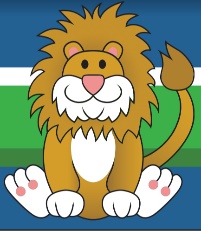 September 10, 2019Dear Parents and Guardians,	Thank you for helping PRES have 3 great weeks of school.  We are enjoying getting to know each other in the classrooms and throughout the building.  Please make sure that you check your child’s homework folder daily and especially on Tuesdays for important information sent home from the office. Please remember if you need to change your child’s transportation please send a note or come into the office to make the change.  We will not accept phone calls to change the way your child gets home.Medication Reminders: · All medications, prescription or over-the-counter, must be brought in by parent/guardian and permission form completed. · Prescription medications require a physician signature PRIOR to bringing to nurse. Medication permission forms may be obtained from nurse or online on school’s website under Documents. · All over-the-counter medications must be in unopened original container. This includes cough drops and sore throat lozenges. Medication permission forms must be completed. Over-the-counter medications should be age appropriate. For example, if your child is 10 years old then directions on direction label must state for 10 year old. We are starting to see an increase of sickness over the past week.  Please remember if your child has had fever, diarrhea or has been vomiting, they are not allowed to come to school until they are 24 hours free of their symptoms.  If you have any questions please call Nurse Renee.This Friday, September 13th each child will have their hearing and vision screened by Nurse Renee and other nurses in the district.  If you wish to have your child opt out of the screening, please send a written note to Nurse Renee.  Also, if your child wears glasses, please make sure they have them at school on Friday.	Happy Grandparent’s Day to all of our grandparents!  Due to shortness of staff in the cafeteria we had to postpone celebrating grandparents to a later date.  We hope to have a date set very soon.  Thanks for your cooperation and understanding.	Today you are receiving an order form for our new school shirts with our theme “We’re All In This Together”.  Please help support our school by purchasing a t-shirt.	We are still learning about the Life Skill, Trustworthy.  Ask your child what they have learned about being trustworthy and to give you an example of being trustworthy.  Mrs. Peel,Principal“At the end of the day, the most overwhelming key to a child’s success is the positive involvement of parents.”   -Jane D. Hull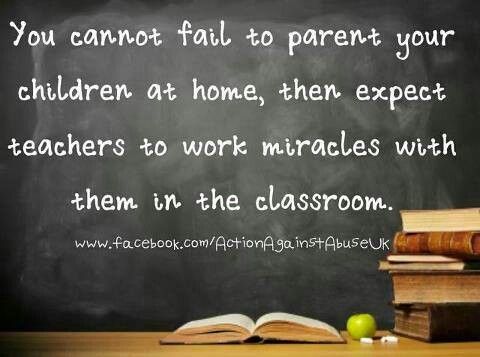 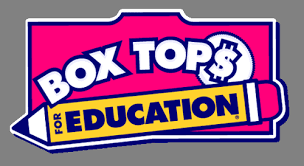 